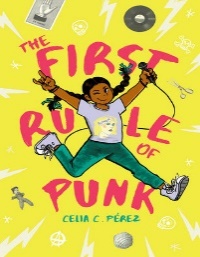 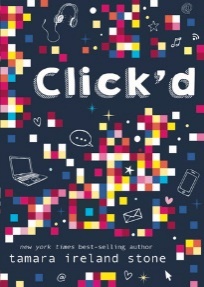 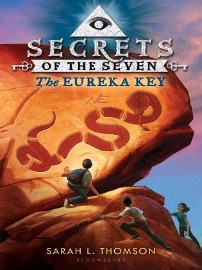 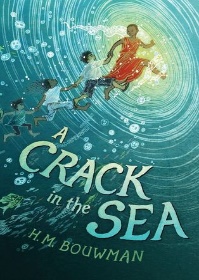 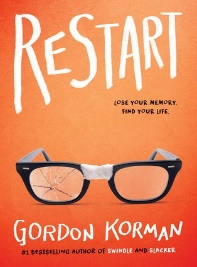 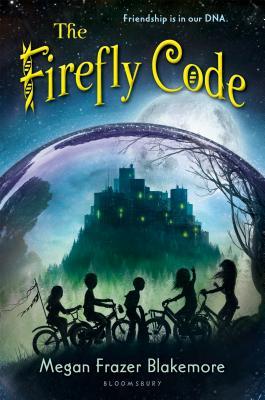 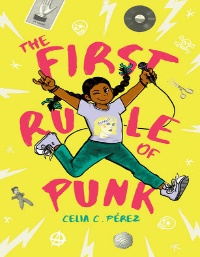 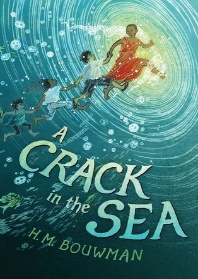 v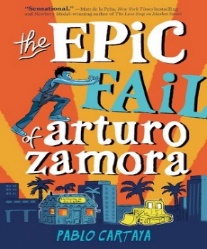 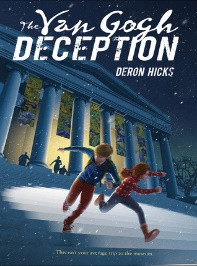 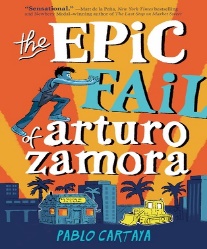 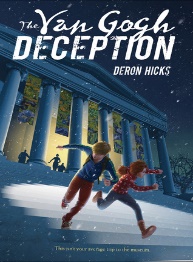 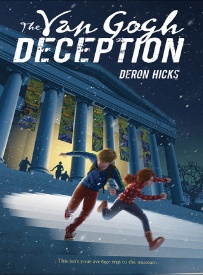 